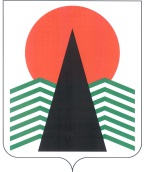 АДМИНИСТРАЦИЯ  НЕФТЕЮГАНСКОГО  РАЙОНАпостановлениег.НефтеюганскО подготовке документации по планировке межселенной территории для размещения площадного объекта: «Обустройство куста скважин № 134 Лемпинской площади Салымского месторождения»В соответствии со статьей 45, пунктом 16 статьи 46 Градостроительного кодекса Российской Федерации,  Федеральным законом от 06.10.2003 № 131-ФЗ 
«Об общих принципах организации местного самоуправления в Российской Федерации», Уставом муниципального образования Нефтеюганский район, постановлением администрации Нефтеюганского района от 15.10.2018 № 1732-па-нпа «Об утверждении порядка подготовки документации по планировке территории, разрабатываемой на основании решения Главы Нефтеюганского района и порядка принятия решения об утверждении документации по планировке территории Нефтеюганского района», на основании заявления общества с ограниченной ответсвенностью «Научно-исследовательский проектный институт «Нефтегазпроект» (далее – ООО «НИПИ «Нефтегазпроект») от 14.05.2019 № ИСХ_ООО/3637                 п о с т а н о в л я ю:Подготовить проект планировки и проект межевания территории (далее – Документация) для размещения площадного объекта: «Обустройство куста скважин № 134 Лемпинской площади Салымского месторождения» в соответствии со схемой размещения объекта (приложение № 1).Утвердить задание на разработку документации по планировке территории для размещения объекта: «Обустройство куста скважин № 134 Лемпинской площади Салымского месторождения» (приложение № 2).Рекомендовать ООО «НИПИ «Нефтегазпроект» осуществить подготовку Документации для размещения объекта, указанного в пункте 1 настоящего постановления, и представить подготовленную Документацию в департамент градостроительства и землепользования администрации Нефтеюганского района 
на проверку.Департаменту градостроительства и землепользования администрации Нефтеюганского района (Калашников А.Д.):Организовать учет предложений от физических и юридических лиц 
о порядке, сроках подготовки и содержании Документации.Осуществить проверку подготовленной на основании настоящего постановления Документации в течение 30 дней со дня поступления Документации 
в департамент градостроительства и землепользования администрации района 
на соответствие требованиям пункта 10 статьи 45 Градостроительного кодекса Российской Федерации.Настоящее постановление подлежит опубликованию в газете «Югорское обозрение» и размещению на официальном сайте органов местного самоуправления Нефтеюганского района.Контроль за выполнением постановления возложить на директора 
департамента имущественных отношений – заместителя главы Нефтеюганского 
района Бородкину О.В.Исполняющий обязанностиГлавы района                                                                     	С.А.КудашкинПриложение № 1к постановлению администрации Нефтеюганского районаот 27.05.2019 № 1130-паСХЕМА размещения объекта: «Обустройство куста скважин № 134 
Лемпинской площади Салымского месторождения»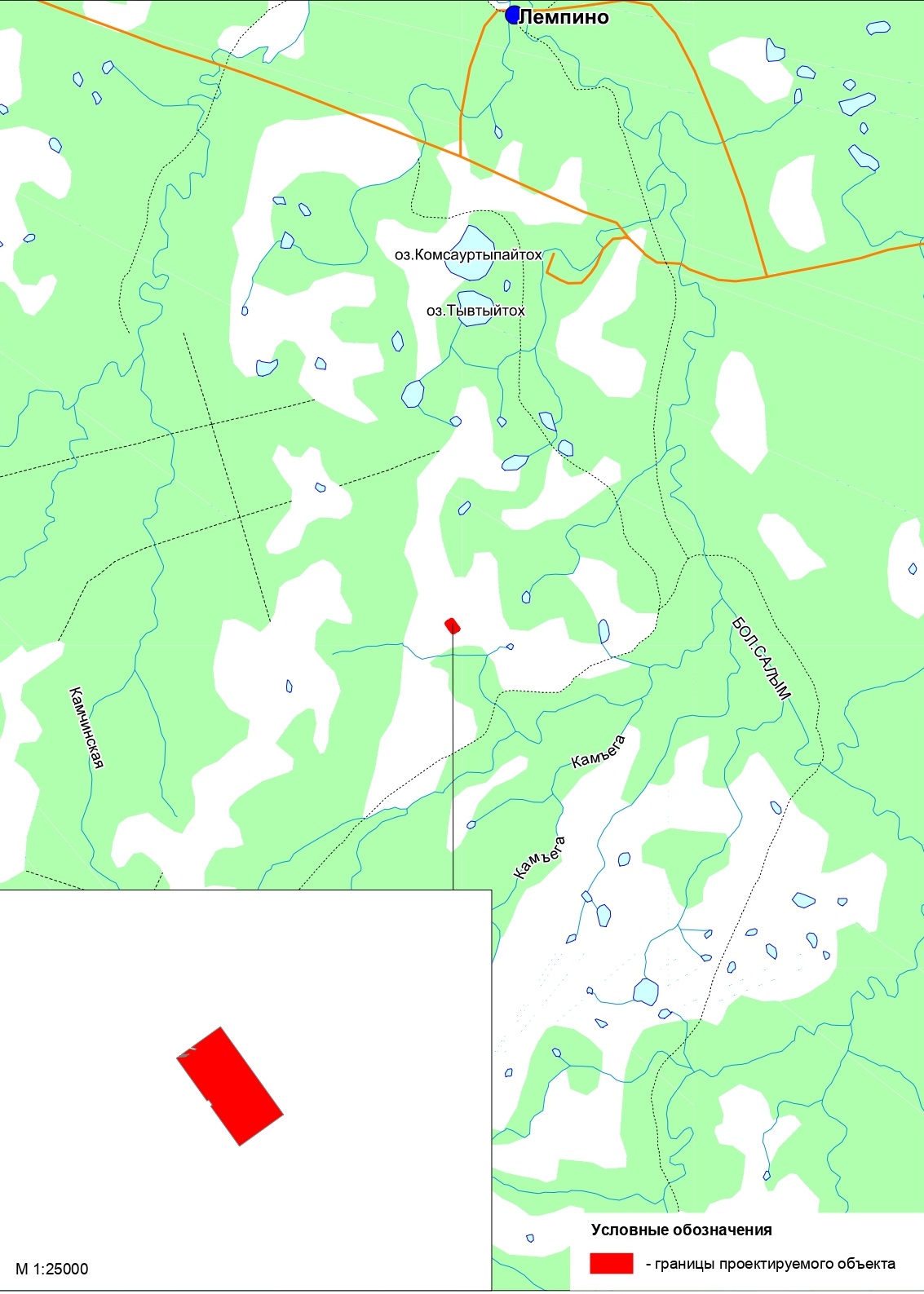 Приложение № 2к постановлению администрации Нефтеюганского районаот 27.05.2019 № 1130-паЗАДАНИЕна разработку документации по планировке территорииНефтеюганский район, ХМАО-Югра  (наименование территории, наименование объекта (объектов) капитального     строительства, для размещения которого (которых) «Обустройство куста скважин № 134 Лемпинской площади Салымского месторождения»                  (подготавливается документация по планировке территории)27.05.2019№ 1130-па№ 1130-па№ п/пНаименование разделаСодержаниеВид разрабатываемой документации по планировке территорииПроект планировки территории. Проект межевания территории.Инициатор подготовки документации по планировке территорииПубличное акционерное общество «Нефтяная компания «Роснефть»;ОГРН 1027700043502;дата внесения в Единый государственный реестр юридических лиц записи о создании юридического лица - 19.07.2002;место нахождение и адрес:115035, г. Москва, Софийская набережная, 26/1;Реквизиты представителя:Общество с ограниченной ответственностью«Научно-исследовательский проектный институт «Нефтегазпроект»;ОГРН 1127232036711;Юридический адрес: Дзержинского ул., д. 15, этаж 6, Тюмень, 625000;Фактический адрес: Мельникайте ул., д. 70, этаж 4, Тюмень, 625027Генеральный директор Суфьянов Рудольф Рауфович.Источник финансирования работ по подготовке документации по планировке территорииЗа счет средств ПАО «НК-Роснефть».Вид и наименование планируемого к размещению объекта капитального строительства, его основные характеристики«Обустройство куста скважин № 134 Лемпинской площади Салымского месторождения»Куст скважин 134общий фонд проектируемых скважин, всего - 16 шт. - добывающих скважин - 10 шт.- нагнетательных скважин	 - 6 шт.Населенные пункты, поселения, городские округа, муниципальные районы, субъекты Российской Федерации, в отношении территорий которых осуществляется подготовка документации по планировке территорииМуниципальное образование Нефтеюганский район Ханты-Мансийского автономного округа – Югры Тюменской области.Состав документации по планировке территорииДокументацию по планировке территории выполнить в соответствии с со статьей 42 Градостроительного Кодекса. Проект планировки территории должен состоять из основной (утверждаемой) части и материалов по ее обоснованию.1. Основная часть проекта планировки территории. Чертежи планировки территории	Положение о характеристиках планируемого развития территории	Положения об очередности планируемого развития территории2. Материалы по обоснованию проекта планировки территорииКарта планировочной структуры территорийРезультаты инженерных изысканийОбоснование определения границ зон планируемого размещения объектов капитального строительстваСхема организации движения транспорта (включая транспорт общего пользования) и пешеходов, отражающую местоположение объектов транспортной инфраструктуры и учитывающую существующие и прогнозные потребности в транспортном обеспечении на территории, а также схему организации улично-дорожной сетиСхема границ территорий объектов культурного наследияСхему границ зон с особыми условиями использования территорииОбоснование соответствия планируемых параметров, местоположения и назначения объектов регионального значения, объектов местного значения нормативам градостроительного проектирования и требованиям градостроительных регламентовСхема местоположения существующих объектов капитального строительстваВарианты планировочных и (или) объемно-пространственных решений застройки территории в соответствии с проектом планировки территории (в отношении элементов планировочной структуры, расположенных в жилых или общественно-деловых зонах)Перечень мероприятий по защите территории от чрезвычайных ситуаций природного и техногенного характера, в том числе по обеспечению пожарной безопасности и по гражданской оборонеПеречень мероприятий по охране окружающей средыОбоснование очередности планируемого развития территории	Схема вертикальной планировки территории, инженерной подготовки и инженерной защиты территорииИные материалы для обоснования положений по планировке территорииПроект межевания территории выполнить в соответствии со статьей 43 Градостроительного Кодекса.Проект межевания территории должен состоять из основной части, которая подлежит утверждению, и материалов по обоснованию этого проекта.3. Основная часть проекта межевания территории Текстовая часть проекта межевания территорииПеречень и сведения о площади образуемых земельных участков, в том числе возможные способы их образованияПеречень и сведения о площади образуемых земельных участков, которые будут отнесены к территориям общего пользования или имуществу общего пользования, в том числе в отношении которых предполагаются резервирование и (или) изъятие для государственных или муниципальных нуждВид разрешенного использования образуемых земельных участков в соответствии с проектом планировки территорииЦелевое назначение лесов, вид (виды) разрешенного использования лесного участка, количественные и качественные характеристики лесного участка, сведения о нахождении лесного участка в границах особо защитных участков лесов (в случае, если подготовка проекта межевания территории осуществляется в целях определения местоположения границ образуемых и (или) изменяемых лесных участков)Сведения о границах территории, в отношении которой утвержден проект межевания, содержащие перечень координат характерных точек этих границ в системе координат, используемой для ведения Единого государственного реестра недвижимостиЧертежи межевания территории4.  Материалы по обоснованию проекта межевания территорииГраницы существующих земельных участковГраницы зон с особыми условиями использования территорий	Местоположение существующих объектов капитального строительстваГраницы особо охраняемых природных территорийГраницы территорий объектов культурного наследияГраницы лесничеств, лесопарков, участковых лесничеств, лесных кварталов, лесотаксационных выделов или частей лесотаксационных выделов